Broccoli, Leek and Bacon Soup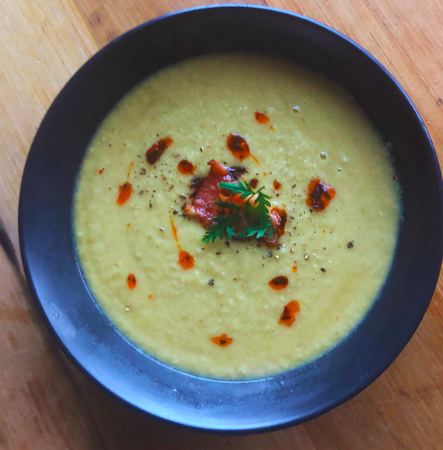 Ingredients2 Tbsp. Extra Virgin Olive Oil200g Broccoli1 large Leek, trimmed and sliced1 Whole Potato, peeled and diced4 slices Bacon, diced2 Cup Vegetable Stock2 cloves GarlicChilli OilSalt and PepperParsley to GarnishPlace a large soup pot on medium heat. Add olive oil, chill garlic, salt and pepper and chopped leek, and cook for five minutes or until soft, stirring occasionally.Add broccoli and potato and cover with 2 cups of stock. Simmer until the potato softens or for about 20 minutes.In a separate pan, cook bacon on medium heat until crispy. Remove from pan and allow oil to drain. Set 1/3 of the bacon aside for garnish and add the remaining bacon to the soup mix.Once potato pieces are cooked through. Use a handheld blender to blend ingredients until smooth. Add salt and pepper to taste.Serves two, garnish with crispy bacon and fresh parsley. 